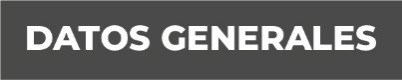 Nombre: Guillermo Enrique Altamirano BencomoGrado de Escolaridad: Licenciado en DerechoCédula Profesional; 2107627Teléfono de Oficina: 783-834-03-01Correo Electrónico: gbencomo@fiscaliaveracruz.gob.mx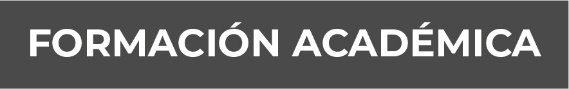 1983-1987Licenciatura en DerechoUniversidad VeracruzanaXalapa, Veracruz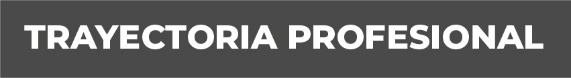 Octubre 2021-Junio 2022Fiscal Sexto en la Unidad Integral del VII Distrito Judicial enPoza Rica, Fiscalía General del Estado de Veracruz.Diciembre 2019-Octubre 2021Fiscal Noveno en la Unidad Integral del VI Distrito Judicial enTuxpan, Fiscalía General del Estado de Veracruz.Abril 2019-Diciembre 2019Fiscal de Distrito en la Unidad Integral del X Distrito Judicial enJalacingo, Fiscalía General del Estado de Veracruz.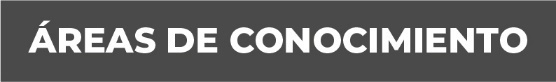 Derecho PenalDerecho ConstitucionalDerecho CivilCminalistica